Anexo PIEVOCABULARIO PUEBLOS ORIGINARIOS		¡ADIVINA QUIÉN DICE LA VERDAD!ChalaTía Pía: Es una sandalia rústica que utilizaban los Aymaras para proteger sus pies.Tía Coni: Es una vela de distintas formas y se usa para decorar las casas.Tía Sol: Es un cepillo que sirve para peinarse el cabello.¿Quién dice la verdad?CahuínTía Pía: Es una hierba que ocupaban los Mapuches mezclada con agua caliente para darle calor al cuerpo.Tía Coni: Es cuando uno le dice un chisme a otra persona, como un secreto.Tía Sol: Es un cerdito que criaban los Mapuches para luego comerlo.¿Quién dice la verdad?PichintúnTía Pía: Es un tipo de lazo que ocupaban los Mapuches para amarrarse el pelo y hacer sus peinados de trenzas.Tía Coni: Son aretes pequeños.Tía Sol: Es algo pequeño, poco, chiquitito, es una parte pequeña de algo.¿Quién dice la verdad?KrenTía Pía: Palabra utilizada por los Selknam para referirse a una estrella con luz propia a la que nosotros actualmente denominamos “Sol”.Tía Coni: Es una crema para aplicarse en el cuerpo o manos. Tía Sol: Es una casita que utilizaban los Selknam para vivir.¿Quién dice la verdad?HareTía Pía: Un tipo de lima que usaban los Rapanui para arreglarse las uñas de las manos.Tía Coni: Es una casa y proviene de una palabra Rapanui.Tía Sol: Es una troll que vivía en las cuevas de los Rapanui.¿Quién dice la verdad?RaniTía Pía: Es una máscara que utilizaban los Rapanui para hacer homenaje al sol.Tía Coni: Es un pañuelo para protegerse la Garganta.Tía Sol: Es el cielo para los Rapanui.¿Quién dice la verdad?Respuestas:Respuestas: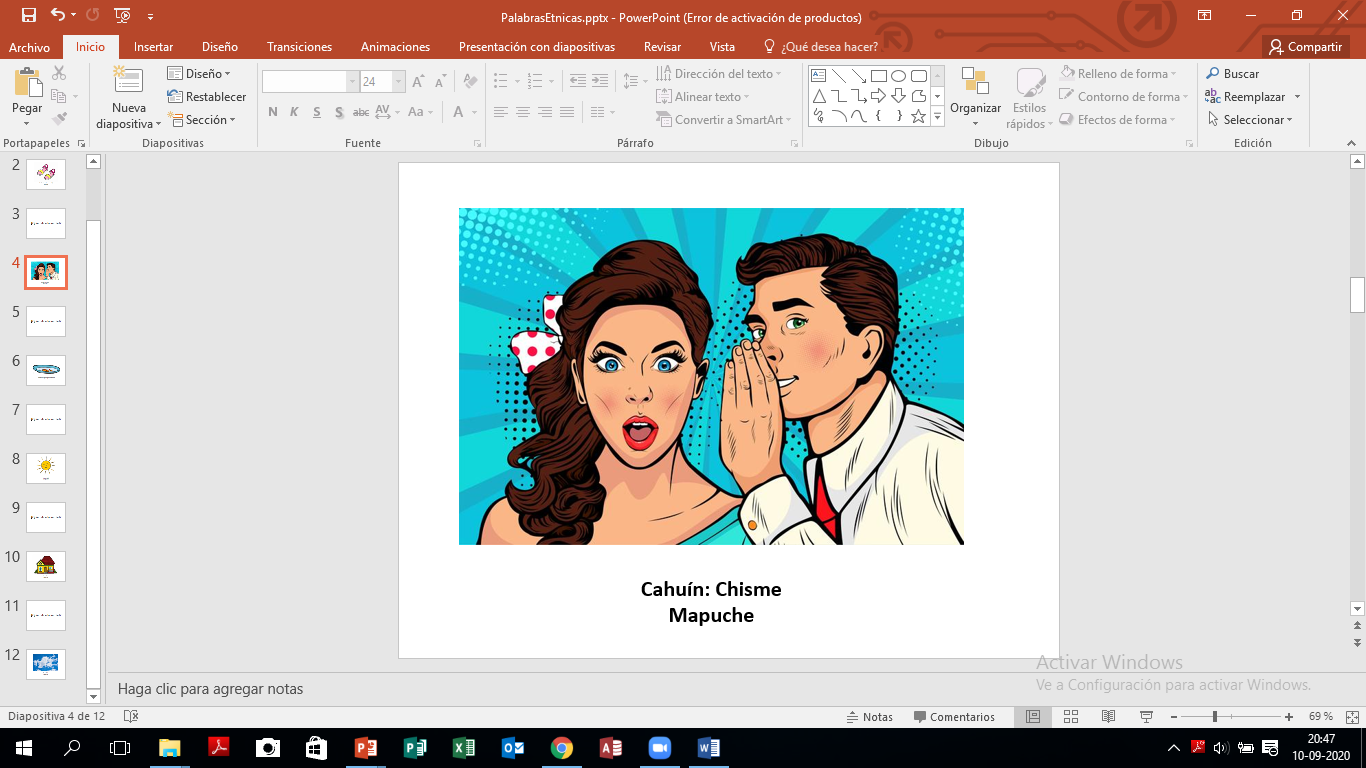 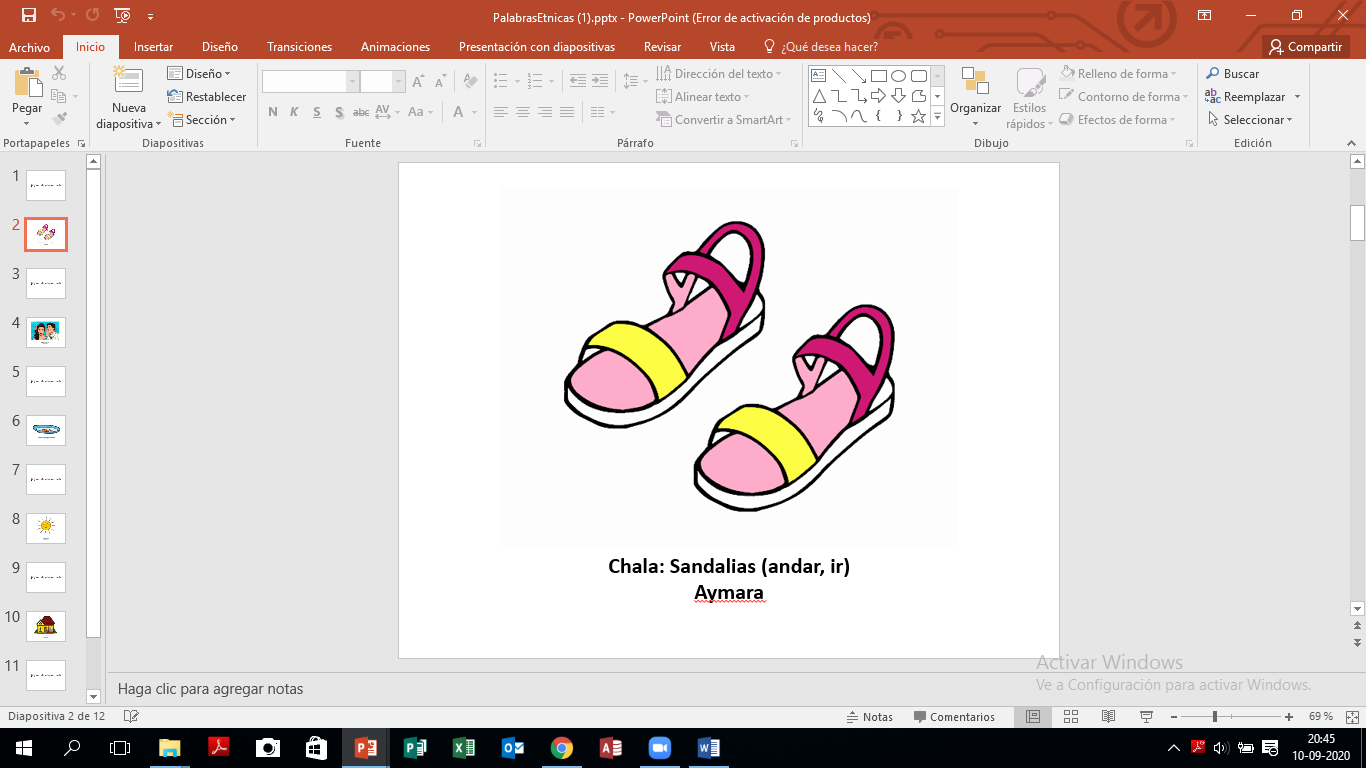 1.                                                                                                                 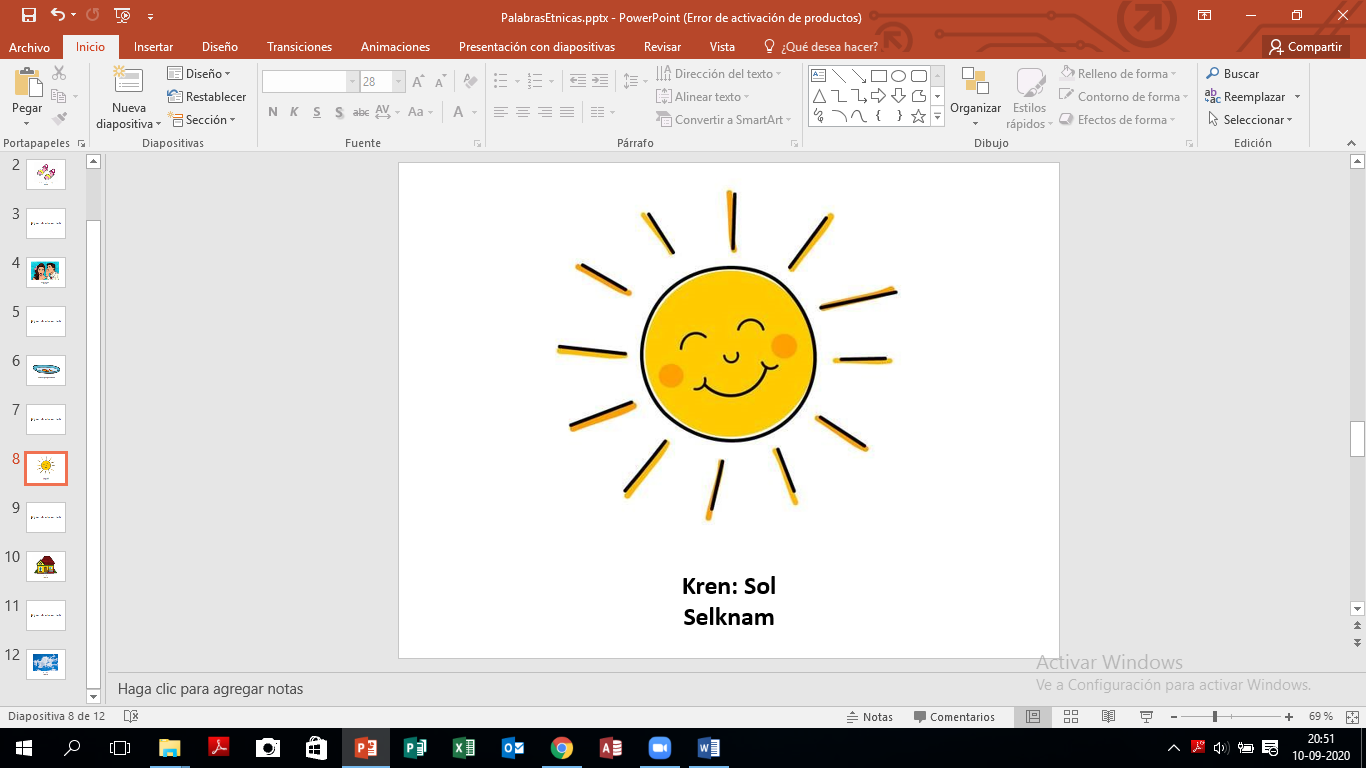 3. 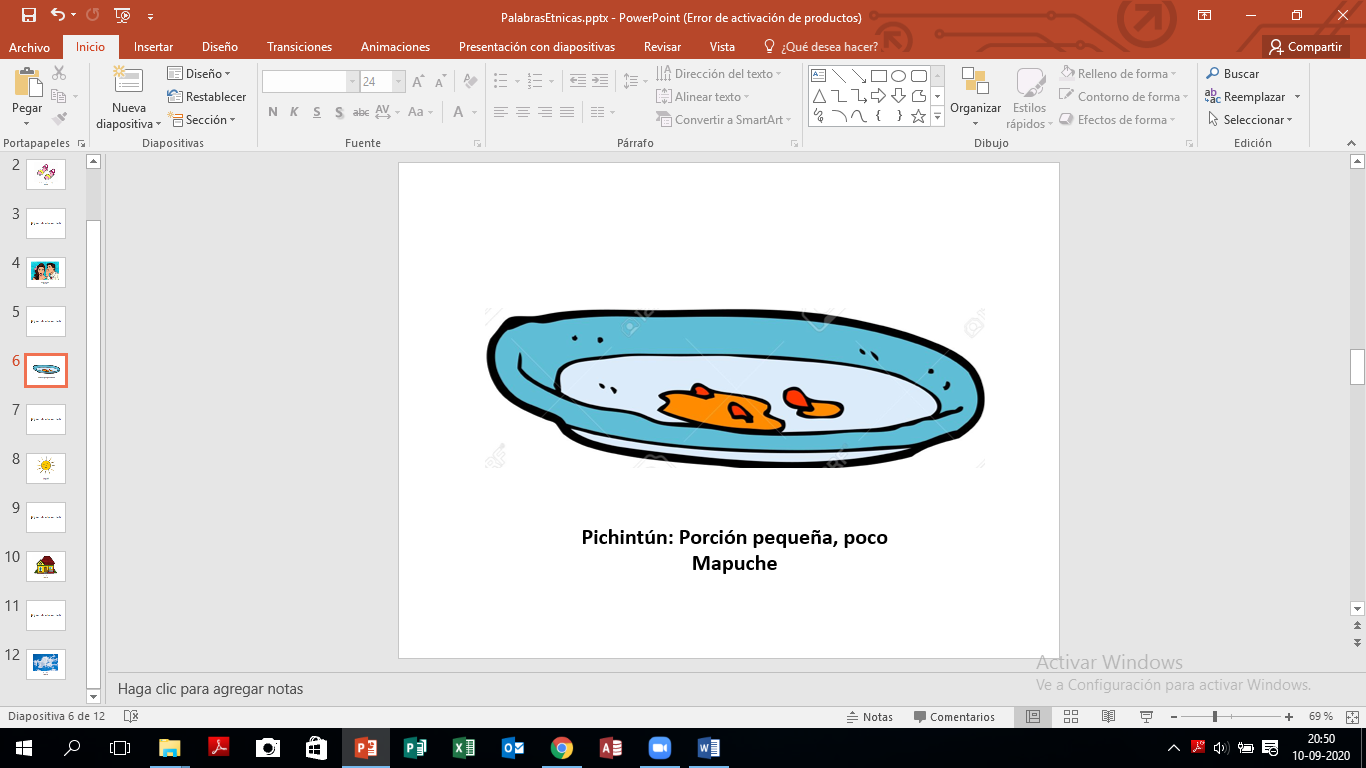 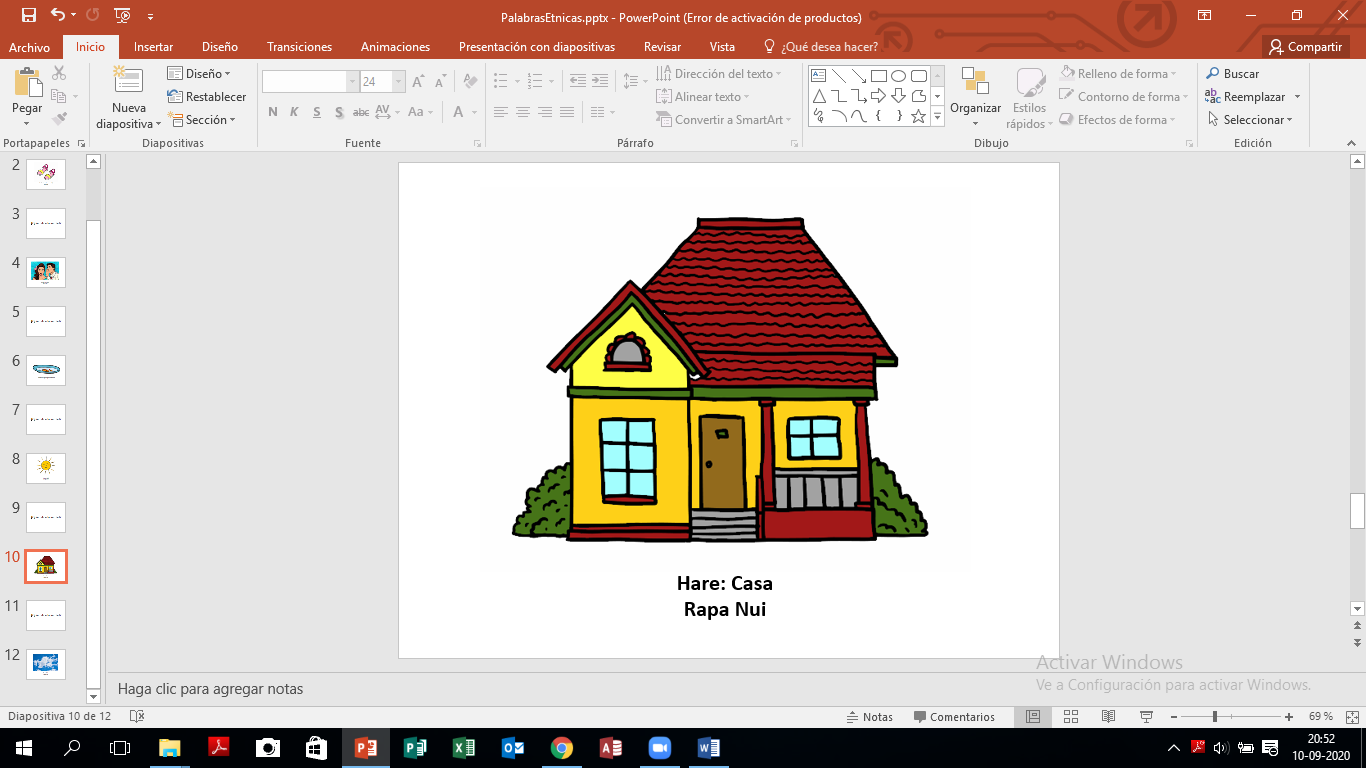 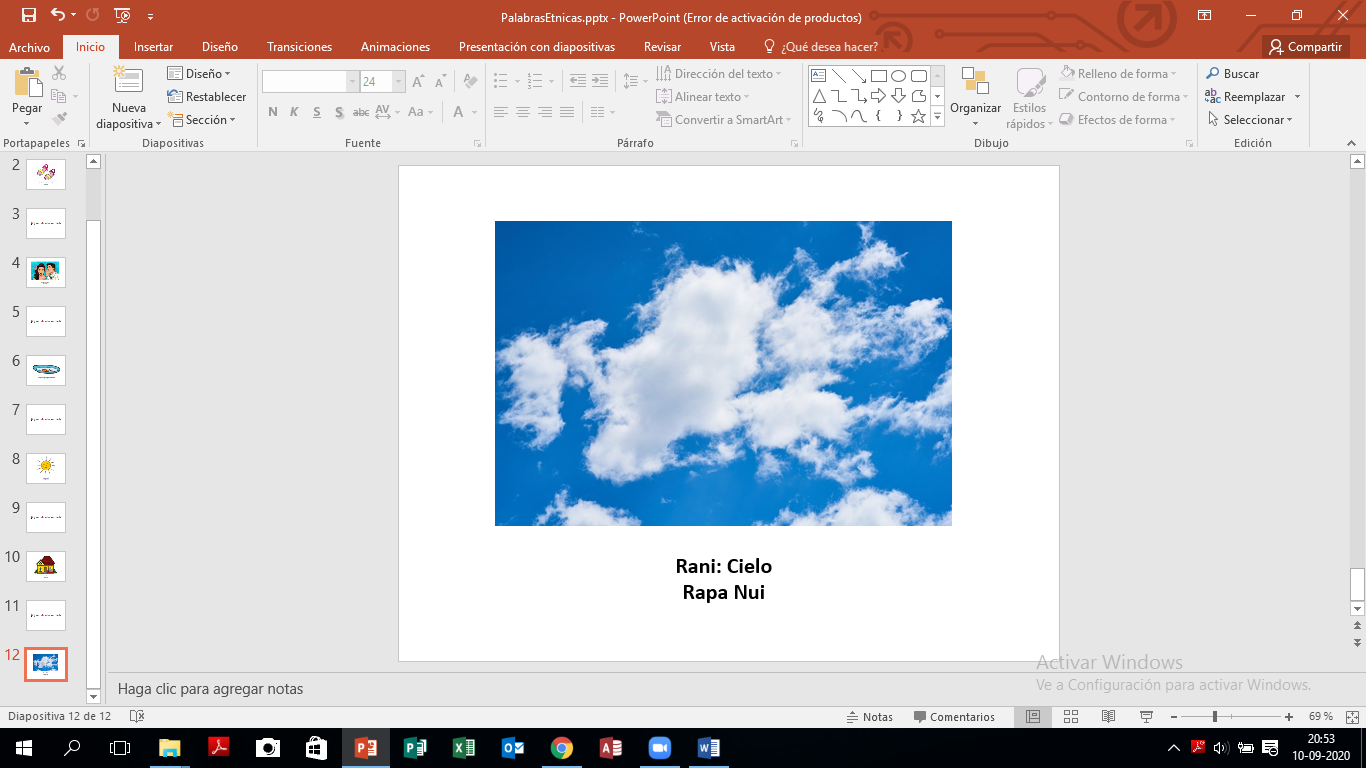 5. 